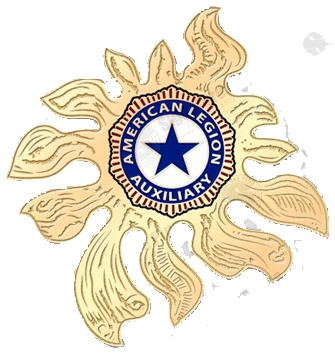 CORDIALLY INVITES YOU DEPARTMENT WORKSHOP  September 8 – 10, 2017WYNDHAM Lake Buena Vista Resort1850 Hotel Plaza Blvd  Orlando, FL 32830FRIDAY  7:00 PM	CHAIRMEN AND OFFICERS Meet and GreetMEMBERSHIP TEAM SOCIALSATURDAY  9:00 AM	PROGRAM PRESENTATIONSSATURDAY 12:00 Noon		LUNCH will be Available  $TBDSATURDAY  1:30 PM	PROGRAM PRESENTATIONS* * *EVERYONE IS WELCOME * * *Door Prizes Awarded * * * Gift to ALL AttendeesCOME   JOIN   THE   FUN!!!